Электромагнитный расходомер-счетчик РСЦна высокое давление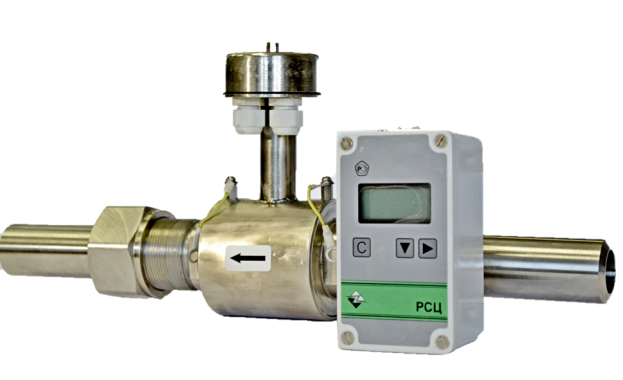 Область применения:В качестве измеряемой жидкости может быть                  питьевая вода, технические кислоты, щелочи, рассолы или растворы различных веществ, пульпы с мелкодисперсными неферромагнитными частицами и другие жидкости с вышеуказанной проводимостью.Принцип работы и описание:Принцип работы расходомера основан на законе электромагнитной индукции.Состав изделия:первичный преобразователь (ПП);измерительный блок (ИБ);блок питания;соединительный кабель (до 150 метров).Основные технические характеристики:Минимальный, переходный, наибольший расходы указаны в таблице 1.                                                                                                             Таблица  1Где: Dу – диаметр условного прохода ПП; Qнаим – минимальный расход; Qп1 и Qп2 – переходные расходы; Qнаиб – наибольший расход;пределы допускаемой основной относительной погрешности  расходомера в зависимости от диапазона измеряемого расхода:- Qп2  ≤ Q ≤  Qнаиб   должен составлять ±1 %;- Qп1  ≤ Q <  Qп2   должен составлять ±2 %;- Qнаим  ≤ Q <  Qп1   должен составлять ±4 %. Габаритные размеры: Конструктивные особенности:Расходомеры выпускаются с использованием трубы с увеличенной толщиной стенок и монтажным комплектом из нержавеющей стали, позволяющим использовать прибор при давлении измеряемой среды до 160 атм.Особенности:окружающая температура, -10…+50°С;измерение прямого и реверсного расхода;функция архивирования накопленного объема и времени наработки;дистанционная передача данных;датчик «сухой» трубы;отсутствие движущихся частей и потери давления;расходомер может выводить на индикатор измерительного блока и (или) через интерфейс RS-485, и (или) через токовый выход, и (или) через импульсный выход на внешние устройства параметры, указанные в таблице 2.Таблица 2межповерочный интервал 4 годагарантийный срок 36 месяцевСвидетельство об утверждении типа средств измерений RU.С.29.006.А № 54525Параметры измеряемой среды:Параметры измеряемой среды:Температура+5…+150 °СДавлениене более 16 МПа (160 атм)Электропроводностьне менее 200 мкСм/мПараметры прибора:Параметры прибора:Погрешность измерения±1 %Диапазон измерения0,0176…17,60 м³/чДиаметр ППDN 25 ммТехнологическое присоединениеметрическая резьбаФутеровка ППфторопласт Ф-4Материал электродовнержавеющая сталь 12Х18Н10Т Исполнение ИБвыноснойИндикация ИБжидкокристаллический дисплейВыходные сигналыаналоговый (0…5 мА, 0…20 мА, 4…20 мА), импульсный с нормированным весом импульса (л/имп), RS485, Modbus RTUНапряжение питанияс блоком питания12 В, 24 В220 В Исполнение оболочки по ГОСТ 12254-96:первичный преобразовательизмерительный блокIP65IP65Dу,  ммQнаим,  м3/чQп1,  м3/чQп2,  м3/чQнаиб,  м3/ч250,01760,0700,17617,60ОбозначениеВНLL1ППРм 025.01.01.0083,517020079ПараметрыНа индикаторЧерез интерф.    RS-485Черезтоковый выходЧерезимпульсн. выходобъем жидкости,  V (м3,  л)+++часовой архив, Vч++дополнительный счетчик с возможностью обнуления, VD (м3, л)+время наработки, t (ч)++объемный (мгновенный) прямой расход жидкости, Q (м3/ч; л/мин; %)++++объемный (мгновенный) обратный расход жидкости, Q (м3/ч; л/мин; %)с указанием обратного направления потока (знак "минус")+++масштаб шкалы расхода по токовому выходу QI, (%)(от 10 % до 100 % Qmax)+диапазон выходного тока, I (мА)+вес импульса, ps (л/имп)+диаметр условного прохода, Dу (мм)++сетевой адрес в сети RS485, A++коэффициент демпфирования (сглаживания) показаний мгновенного расхода τ, (не более 3)+